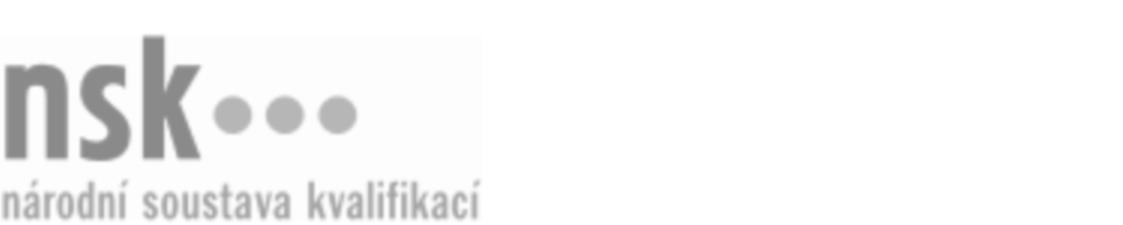 Autorizované osobyAutorizované osobyAutorizované osobyAutorizované osobyAutorizované osobyAutorizované osobyAutorizované osobyAutorizované osobyInstruktor/instruktorka kondiční chůze (kód: 74-014-H) Instruktor/instruktorka kondiční chůze (kód: 74-014-H) Instruktor/instruktorka kondiční chůze (kód: 74-014-H) Instruktor/instruktorka kondiční chůze (kód: 74-014-H) Instruktor/instruktorka kondiční chůze (kód: 74-014-H) Instruktor/instruktorka kondiční chůze (kód: 74-014-H) Instruktor/instruktorka kondiční chůze (kód: 74-014-H) Instruktor/instruktorka kondiční chůze (kód: 74-014-H) Autorizující orgán:Autorizující orgán:Ministerstvo školství, mládeže a tělovýchovyMinisterstvo školství, mládeže a tělovýchovyMinisterstvo školství, mládeže a tělovýchovyMinisterstvo školství, mládeže a tělovýchovyMinisterstvo školství, mládeže a tělovýchovyMinisterstvo školství, mládeže a tělovýchovyMinisterstvo školství, mládeže a tělovýchovyMinisterstvo školství, mládeže a tělovýchovyMinisterstvo školství, mládeže a tělovýchovyMinisterstvo školství, mládeže a tělovýchovyMinisterstvo školství, mládeže a tělovýchovyMinisterstvo školství, mládeže a tělovýchovySkupina oborů:Skupina oborů:Tělesná kultura, tělovýchova a sport (kód: 74)Tělesná kultura, tělovýchova a sport (kód: 74)Tělesná kultura, tělovýchova a sport (kód: 74)Tělesná kultura, tělovýchova a sport (kód: 74)Tělesná kultura, tělovýchova a sport (kód: 74)Tělesná kultura, tělovýchova a sport (kód: 74)Povolání:Povolání:Instruktor kondiční chůzeInstruktor kondiční chůzeInstruktor kondiční chůzeInstruktor kondiční chůzeInstruktor kondiční chůzeInstruktor kondiční chůzeInstruktor kondiční chůzeInstruktor kondiční chůzeInstruktor kondiční chůzeInstruktor kondiční chůzeInstruktor kondiční chůzeInstruktor kondiční chůzeKvalifikační úroveň NSK - EQF:Kvalifikační úroveň NSK - EQF:333333Platnost standarduPlatnost standarduPlatnost standarduPlatnost standarduPlatnost standarduPlatnost standarduPlatnost standarduPlatnost standarduStandard je platný od: 19.06.2020Standard je platný od: 19.06.2020Standard je platný od: 19.06.2020Standard je platný od: 19.06.2020Standard je platný od: 19.06.2020Standard je platný od: 19.06.2020Standard je platný od: 19.06.2020Standard je platný od: 19.06.2020Instruktor/instruktorka kondiční chůze,  28.03.2024 18:18:59Instruktor/instruktorka kondiční chůze,  28.03.2024 18:18:59Instruktor/instruktorka kondiční chůze,  28.03.2024 18:18:59Instruktor/instruktorka kondiční chůze,  28.03.2024 18:18:59Instruktor/instruktorka kondiční chůze,  28.03.2024 18:18:59Strana 1 z 2Strana 1 z 2Autorizované osobyAutorizované osobyAutorizované osobyAutorizované osobyAutorizované osobyAutorizované osobyAutorizované osobyAutorizované osobyAutorizované osobyAutorizované osobyAutorizované osobyAutorizované osobyAutorizované osobyAutorizované osobyAutorizované osobyAutorizované osobyNázevNázevNázevNázevNázevNázevKontaktní adresaKontaktní adresa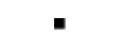 Mgr. Bartošík JiříMgr. Bartošík JiříMgr. Bartošík JiříMgr. Bartošík JiříMgr. Bartošík JiříKubova Huť 11, 38501 VimperkKubova Huť 11, 38501 VimperkMgr. Bartošík JiříMgr. Bartošík JiříMgr. Bartošík JiříMgr. Bartošík JiříMgr. Bartošík JiříKubova Huť 11, 38501 VimperkKubova Huť 11, 38501 VimperkMgr. Cepáková HanaMgr. Cepáková HanaMgr. Cepáková HanaMgr. Cepáková HanaMgr. Cepáková HanaJarošov nad Nežárkou 154, 37841 Jarošov nad NežárkouJarošov nad Nežárkou 154, 37841 Jarošov nad NežárkouMgr. Cepáková HanaMgr. Cepáková HanaMgr. Cepáková HanaMgr. Cepáková HanaMgr. Cepáková HanaJarošov nad Nežárkou 154, 37841 Jarošov nad NežárkouJarošov nad Nežárkou 154, 37841 Jarošov nad NežárkouJarošov nad Nežárkou 154, 37841 Jarošov nad NežárkouJarošov nad Nežárkou 154, 37841 Jarošov nad NežárkouMgr. Mira MiroslavMgr. Mira MiroslavMgr. Mira MiroslavMgr. Mira MiroslavMgr. Mira MiroslavBrechtova 0/10, 63800 BrnoBrechtova 0/10, 63800 BrnoMgr. Stejskalová JanaMgr. Stejskalová JanaMgr. Stejskalová JanaMgr. Stejskalová JanaMgr. Stejskalová JanaKřižíkova 2100, 25601 BenešovKřižíkova 2100, 25601 BenešovMgr. Stejskalová JanaMgr. Stejskalová JanaMgr. Stejskalová JanaMgr. Stejskalová JanaMgr. Stejskalová JanaKřižíkova 2100, 25601 BenešovKřižíkova 2100, 25601 BenešovKřižíkova 2100, 25601 BenešovKřižíkova 2100, 25601 BenešovInstruktor/instruktorka kondiční chůze,  28.03.2024 18:18:59Instruktor/instruktorka kondiční chůze,  28.03.2024 18:18:59Instruktor/instruktorka kondiční chůze,  28.03.2024 18:18:59Instruktor/instruktorka kondiční chůze,  28.03.2024 18:18:59Instruktor/instruktorka kondiční chůze,  28.03.2024 18:18:59Strana 2 z 2Strana 2 z 2